Bulletin for Friday, January 12, 2018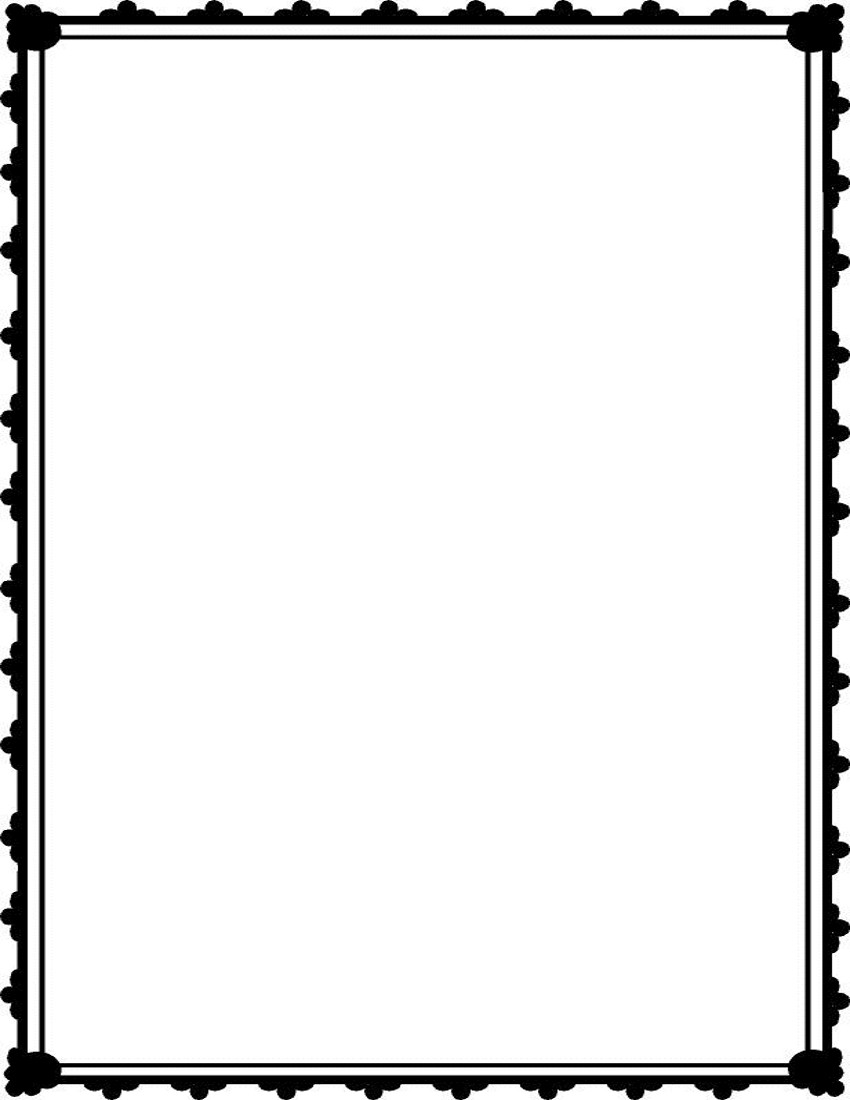 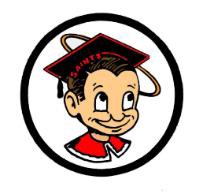 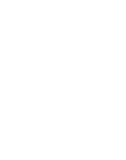 GENERALNo School – Monday, January 15, 2018 – Martin Luther King Jr. Holiday.Clubs and organizations: All events, activities, posters and flyers must be pre-approved and stamped by ASB before posted on any marquee on campus. Outside activities need an administrative and/or maintenance approval.IMPORTANT: Students who have been assigned to OTCR to make up credits should report to Ms. Olsen in room 235 at your earliest convenience. OTCR is open Monday through Friday during lunch and after school until 5:00 p.m.Students who are interested in the Navy ROTC and the opportunities it offers, there will be representatives on campus, Tuesday January 16th during 4th period through lunch in the Career Center.  Please see Ms. Washington for more information.Attention seniors:  If you want your senior quote in the yearbook, you must order a book!  Deadlines for this is Friday, January 19th.  You can order online at jostensyearbooks.com or at the business office.  Don't blink, or you'll miss your opportunity!The Chicano Youth Conference is happening tomorrow Saturday, from 8:00 a.m. to 5:00 p.m. at Cal Poly.  The purpose is to inform students about the opportunities of higher education for underrepresented and underprivileged youth. A wide range of academic and personal workshops include: A-G requirements, financial aid, college life, career choices, self-esteem, and much more. All students are welcome, regardless of background, GPA, or legal status.  All attendees will receive free breakfast, lunch, and t-shirt.  Please see Mr. Valencia in room 615 for more details and to sign up.CLUBSThe Alpine club will meet in Mrs. Hemmings’s room on Tuesday at lunch.Key Club: There will be a meeting at lunch in room 354 on Wednesday.  All are welcome!Attention, FFA students: are you interested in showing a Sheep or Goat for the Santa Barbara County Fair? Please see Miss Araujo in room 337 to get an application. Attention, FFA students who were selected to attend the MFE/ALA conference in Monterey.  Please get your permission slips signed and returned to Mr. Ayon ASAP.  Payment is due to the business office by TODAY.  There is a mandatory meeting Tuesday, January 16th at lunch in room 320. SPORTSAll Football players who played on the CIF finalist Varsity Football team, please report to Coach Ellington's room during lunch break today. This is an important informational meeting.  Boys wrestling: The boys wrestling team went to Santa Ynez to take on the Pirates intheir first league match. The Saints came out on top with wins from Alexis Garcia and Carlos Ramirez beating the Pirates 45-27. Great job Saints!Santa Maria High School - Go, Saints!